"Mana Latvija 2020"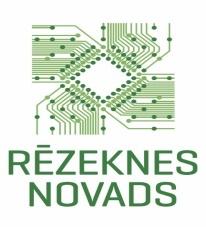 		(Rēzeknes novada pasākums - konkurss pamatskolu komandām)Konkursa mērķis:1)stiprināt Latvijas jaunās paaudzes emocionālo saikni ar savas valsts tālo un tuvo vēsturi, tradīcijām, dabu un kultūru;2)sekmēt patriotisma un tēvzemes mīlestības veidošanos ģimenēs un skolās; 3)attīstīt skolēnu prasmi diskutēt, pamatot un aizstāvēt savu viedokli, darboties kolektīvā, pieņemt kopīgus lēmumus.Konkursa dalībniekiSpēlē piedalās pamatskolu komandas. Katrā komandā ir 5 dalībnieki (Šajā mācību gadā iespējamas arī izmaiņas Covid-19 sakarā, proti, lai ievērotu visus piesardzības un distancēšanās pasākumus, komanda var tikt komplektēta no 3 dalībniekiem – par šīm izmaiņām tiks paziņots pirms spēles).Komandai ir savs kapteinis, savs moto.Konkursa norises vieta, laiks2020.gada 20.novembrī plkst.10.00 Rēzeknes novada pašvaldības Izglītības pārvaldē Konkursa noteikumiKonkursa laikā sacenšas skolu komandas, kuru uzdevums ir pareizi atbildēt uz uzdoto jautājumu. Par katru pareizi atbildētu jautājumu var nopelnīt no 1 līdz 3 punktiem, atkarībā no atbildes sagatavošanas laika un piedāvātajiem variantiem.(Ja atbild uzreiz, var nopelnīt 3 punktus)(Ja atbilžu varianti netiek doti, tad komanda apspriežas 1 minūti un rezultātā var nopelnīt 2 punktus, ja nespēj izdomāt pareizo atbildi, var izvēlēties atbilžu variantus)(Ja komanda izvēlas atbilžu variantus, tad domā 10 sekundes un rezultātā var nopelnīt 1 punktu)Daļēji pareizi atbilžu varianti nepastāv.Konkursa tēma un gaitaAtkarībā no pieteikto komandu skaita notiks pusfināls un fināls, lai noskaidrotu uzvarētājus, Latvijas vēstures, mākslas, kultūras un tradīciju zinātājus. Uzvarētājiem tiek piešķirtas balvas un diplomi.Konkursa organizācija un vadīšanaSpēli vada un jautājumus sakārto viens spēles vadītājs, kas vienpersoniski uzdod jautājumus un nolasa atbildes. Viņam palīdz asistenti, kontrolē atbilžu pareizību un kārtību spēles laikā, organizē punktu skaitīšanu un rezultātu atspoguļošanu. Ņemiet vērā, ka pasākums tiks fotografēts, fotogrāfijas tiks izmantotas Rēzeknes novada mājas lapā.Jautājumu bloki: Vēsture, politika, ekonomika, izglītība, zinātne un izgudrojumi, personības,mūzika, māksla, arhitektūra, kultūra, tradīcijas, literatūra, daba, ģeogrāfija, sports. Pievērst uzmanību šī gada aktualitātēm, personībām, notikumiem.Uz spēli komanda sagatavo savu (līdz 1 min. garu) mutisku pieteikumu - iepazīstināšanu ar sevi, kura forma var būt visdažādākā. Rakstisku pieteikumu par vēlmi spēlēt, dalībnieku sarakstu un divus (2) komandas sagatavotus jautājumus (norādīt avotu) ar atbilžu variantiem par Latviju gaidīsim līdz 16.oktobrim, Rēzeknes novada pašvaldības 3.kabinetā vai elektroniski: anita.rudzisa@saskarsme.lvDalībnieka personas datu aizsardzības nosacījumi Dalībnieki var tikt fotografēti vai filmēti, un fotogrāfijas un audiovizuālais materiāls var tikt publiskots ar mērķi popularizēt bērnu un jauniešu radošās un mākslinieciskās aktivitātes un atspoguļot to norises sabiedrības interesēs un kultūrvēsturisko liecību saglabāšanā.Dalībnieka pedagogs ir informēts par pilngadīga dalībnieka un nepilngadīga dalībnieka vecāka vai aizbildņa rakstisku piekrišanu par to, ka dalībnieks var tikt fiksēts audio, audiovizuālā un fotogrāfiju veidā un viņa personas dati var tikt apstrādāti. 